Заключение КСО МО «Усть-Коксинский район» РА № 27-п на проект Решения «О бюджете муниципального образование «Огневское сельское поселение» на 2023 год и на плановый период 2024 и 2025 годов»( второе чтение).с. Усть-Кокса							«14» декабря 2022г.Общие положенияПроект решения «О бюджете муниципального образования «Огневское сельское поселение на 2023 год и плановый период 2024 и 2025 годов» (далее – проект решения) внесен в сельский Совет депутатов Огневского сельского поселения для рассмотрения во втором чтении в сроки, установленные ст. 19 Положения о бюджетном процессе. Проект решения в Контрольно-счетный орган поступил 12.12.2022г.	Статьёй 1 проекта решения предусмотрены основные характеристики бюджета (общий объем доходов и расходов)  Огневского сельского поселения на 2023 год (далее – местный бюджет), они отличаются от показателей принятых в первом чтении, общий объем доходов местного бюджета прогнозируется в сумме 8 878,00 тыс. рублей, общий объем расходов местного бюджета - 8 878,00тыс. рублей.Прогнозируемый дефицит местного бюджета на 2023 год по отношению к первому чтению неизменен составил 0,00 тыс. рублей. 	В статье 3 проекта решения прописаны основные характеристики бюджета  на 2024 - 2025 годы, они отличаются от показателей принятых в первом чтении, общий объем доходов местного бюджета на 2024 год прогнозируется в сумме 5 922,98 тыс. рублей, на 2025 год – 5 938,32 тыс. рублей, общий объем расходов местного бюджета в 2024 году равен 5 922,98 тыс. рублей, в 2025 году – 5 938,32 тыс. рублей.Прогнозируемый дефицит местного бюджета на 2024 - 2025 годы по отношению к первому чтению неизменен составил 0,00 тыс. рублей ежегодно. Статьей 5 проекта решения предлагается утвердить:- перечень главных администраторов доходов местного бюджета,  представлен в приложении № 2 к проекту решения о бюджете, где главным администратором доходов является сельская администрация Огневского сельского поселения;- перечень главных администраторов источников финансирования дефицита местного бюджета, представлен в приложении № 3 к проекту решения о бюджете, администратором является сельская администрация Огневского сельского поселения.Анализ расходной части бюджетаОбщая характеристика расходов бюджета сельского поселения.Расходы местного бюджета на 2023 год и плановый период 2024 и 2025 годов сформированы в пределах всех доходов с соблюдением ограничений, установленных Бюджетным кодексом РФ.Проект местного бюджета на 2023 год и плановый период 2024 и 2025 годов сформирован в функциональной и программной структуре расходов, в соответствии с утвержденными муниципальными программами.Проектом предусмотрены расходы по непрограммным направлениям, включая расходы на содержание органов местного самоуправления. Согласно ст. 136 Бюджетного кодекса Российской Федерации расходы на содержание органов местного самоуправления не превышают норматив формирования расходов утвержденный постановлением Правительства Республики Алтай от 19.12.2014 № 396.Статьёй 12 проекта местного бюджета установлен размер резервного фонда на финансовое обеспечение непредвиденных расходов в объёме 0,50 тыс. рублей на 2023 – 2025 годы.В статье 3 проекта решения прописан общий объем  условно утверждаемых расходов на 2024 год в сумме 143,29 тыс. рублей, на 2025 год общий объем  условно утверждаемых расходов установлен в сумме 287,03 тыс. рублей, что не нарушает требований пункта 3 статьи 184.1 БК РФ.Общий объем расходов местного бюджета на 2023 год составляет 8 878,00 тыс. рублей, 2024 год – 5 922,98 тыс. рублей, 2025 год – 5 938,32 тыс. рублей.Анализ общего объема расходов местного бюджета на 2023 год и плановый период 2024 и 2025 годов представлен в таблицетыс. рублейСогласно данным таблицы наблюдается повышение объема расходов местного бюджета на 2023 год к оценке ожидаемого исполнения расходов 2022 года в сумме «+» 724,14 тыс. рублей или рост расходов составил «+» 8,9%, в 2024 году расходы снижаются по отношению к 2023 году на «-» 2955,02  тыс. рублей («-» 33,3%),  2025 год к 2024 году увеличение расходов   на «+» 15,34 тыс. рублей («+» 0,3%) .  2.2. Анализ бюджетных ассигнований по разделам функциональной классификации расходов местного бюджета  Анализ бюджетных ассигнований местного бюджета по разделам функциональной классификации расходов представлен в таблице.тыс. рублейНаибольшую долю в структуре расходов местного бюджета на протяжении всего прогнозируемого периода занимает раздел 01 «Общегосударственные вопросы» в 2023 году его доля составляет 45,3%, в 2024 году – 65,4% и в 2025 году – 65,2%,  по разделу 11 «Физическая культура и спорт» доля в общих расходах составляет в 2023 году – 31,2%, в 2024 году - 22,7%, в 2025 году - 20,3%.Анализ расходов местного бюджета на финансирование муниципальных программ В соответствии с Бюджетным кодексом Российской Федерации проект местного бюджета на 2023 год и на плановый период 2024 и 2025 годов сформирован в программной структуре расходов на основе муниципальной программы «Комплексное совершенствование социально-экономических процессов в Огневском сельском поселении на 2023 – 2029 годы», утверждена постановлением Главы Огневского сельского поселения от 12.12.2022 г. № 61.Паспорт муниципальной программы содержит информацию об ответственных исполнителях, подпрограммах, целях, задачах, целевых индикаторах и показателях, объемах бюджетных ассигнований, ожидаемых результатах реализации по муниципальным программам.Сведения об объемах бюджетных ассигнований на реализацию муниципальных программ в 2023 - 2025 годах представлены в следующей таблице.тыс. рублейНа реализацию муниципальных программ Огневского сельского поселения в 2023 году планируется направить бюджетных ассигнований в объеме 4 693,83 тыс. рублей, что на уровне требуемого ресурсного обеспечения предусмотренного паспортом программы. На реализацию муниципальной программы в 2024 и 2025 годах проектом бюджета предусмотрено направить бюджетных ассигнований 1 736,08 тыс. рублей и 1 601,28 тыс. рублей.В проекте решения расходы местного бюджета на реализацию муниципальной программы от общего объема расходов местного бюджета в 2023 году составляют 52,9 %, в 2024 году – 29,3 %, в 2025 году – 27%.3. Внутренние муниципальные заимствованияВнутренние муниципальные заимствования на 2023 - 2025 годы не планируются.4. Источники финансирования дефицита бюджетаБюджет на 2023 – 2025 годы планируется бездефицитным, источники финансирования дефицита бюджета отсутствуют.5. Межбюджетные трансфертыОбъем межбюджетных трансфертов, предоставляемых муниципальному району из бюджета поселения планируется на 2023 год в сумме 1,52 тыс. рублей, на 2024 и 2025 годы не планируются.	Выводы и предложенияПроект решения «О бюджете МО «Огневское сельское поселение» на 2023 год и плановый период 2024 и 2025 годов» для рассмотрения во втором чтении внесен в сельский Совет депутатов в сроки, установленные Положением о бюджетном процессе.Представленные данные проекта бюджета ко второму чтению  меняют основные характеристики бюджета, утвержденные в первом чтении.Проект бюджета на 2023 год  и на плановый период 2024 и 2025 годов  сформирован в функциональной и программной структуре расходов.Проектом решения предусмотрены расходы по непрограммным направлениям, включая расходы на содержание органов местного самоуправления, которые не превышают норматив формирования расходов утвержденный постановлением Правительства Республики Алтай от 19.12.2014 № 396.Проектом решения устанавливается общий объем доходов местного бюджета на 2023 год в сумме 8 878,00 тыс. рублей, на 2024 год в сумме 5 922,98 тыс. рублей, на 2025 год в сумме 5 938,32 тыс. рублей, общий объем расходов местного бюджета  на 2023 год – 8 878,00 тыс. рублей, на 2024 год – 5 922,98 тыс. рублей, на 2025 год – 5 938,32 тыс. рублей.Предлагается сбалансированный проект решения по всему трехлетнему периоду.Предельный объем расходов на обслуживание муниципального долга, расходы резервного фонда установлены с соблюдением требований ст. 81 БК РФ.  Расходы бюджета на 2023 год и плановый период 2024-2025 годов сформированы, исходя из финансового обеспечения доходной части местного бюджета, с соблюдением требований бюджетного законодательства.Проект бюджета во втором чтении может быть принят к рассмотрению сельским Советом депутатов Огневского сельского поселения.Аудитор КСО					Н.В. КазанцеваШкольный пер., 6, с. Усть-Кокса,Республика Алтай, 649490тел.: 8(388-48) 22-1-62E-mail: ksokoksa@yandex.ruНаименование расходов.Оценка ожидаемого исполнения расходов 2022 г2023 год2024 год2025 годТемп роста (%)Темп роста (%)Темп роста (%)Наименование расходов.Оценка ожидаемого исполнения расходов 2022 г2023 год2024 год2025 год2023 г. к ожидаемому исполнению 2022 г.2024 г. к 2023 г.2025 г. к 2024 г.12345678Общий объем расходов бюджета 8 153,868 878,005 922,985 938,32108,966,7100,3Код разделаНаименование подразделаРасходы местного бюджета Расходы местного бюджета Расходы местного бюджета Расходы местного бюджета Темп роста (снижения) к предшествующему периоду (%)Темп роста (снижения) к предшествующему периоду (%)Темп роста (снижения) к предшествующему периоду (%)Код разделаНаименование подраздела2022 г.Оценка ожидаемого исполнения расходов2023 год2024 год2025 год2023202420251234567890100Общегосударствен-ные вопросы-4 020,893 871,013 871,01-96,31000200Национальная оборона-164,80172,60179,00-104,7103,70300Национальная безопасность и правоохранительная деятельность-2,000,000,00---0400Национальная экономика-284,79285,42285,42-100,21000500Жилищно-коммунальное хозяйство-795,580,000,00---0800Культура, кинематография-730,800,000,00---1000Социальная политика-108,00108,00108,00-1001001100Физическая культура и спорт-2 771,141 342,661 207,86-48,590Условно утверждаемые расходы-Х143,29287,03--200,3 Итого:8 153,868 878,005 922,985 938,32108,966,7100,3№ п/пНаименование муниципальной программыРасходы по паспорту программыРасходы по паспорту программыРасходы по паспорту программыОбъем ассигнований по проекту решенияОбъем ассигнований по проекту решенияОбъем ассигнований по проекту решенияОтклонение проекта решения от паспорта программОтклонение проекта решения от паспорта программОтклонение проекта решения от паспорта программ№ п/пНаименование муниципальной программы202320242025 202320242025 202320242025 12345678910111Муниципальная программа «Комплексное совершенствование социально-экономических процессов в Огневском сельском поселении на 2023 – 2029 годы»4 693,831 736,081 601,284 693,831 736,081 601,28---Итого:4 693,831 736,081 601,284 593,831 736,081 601,28---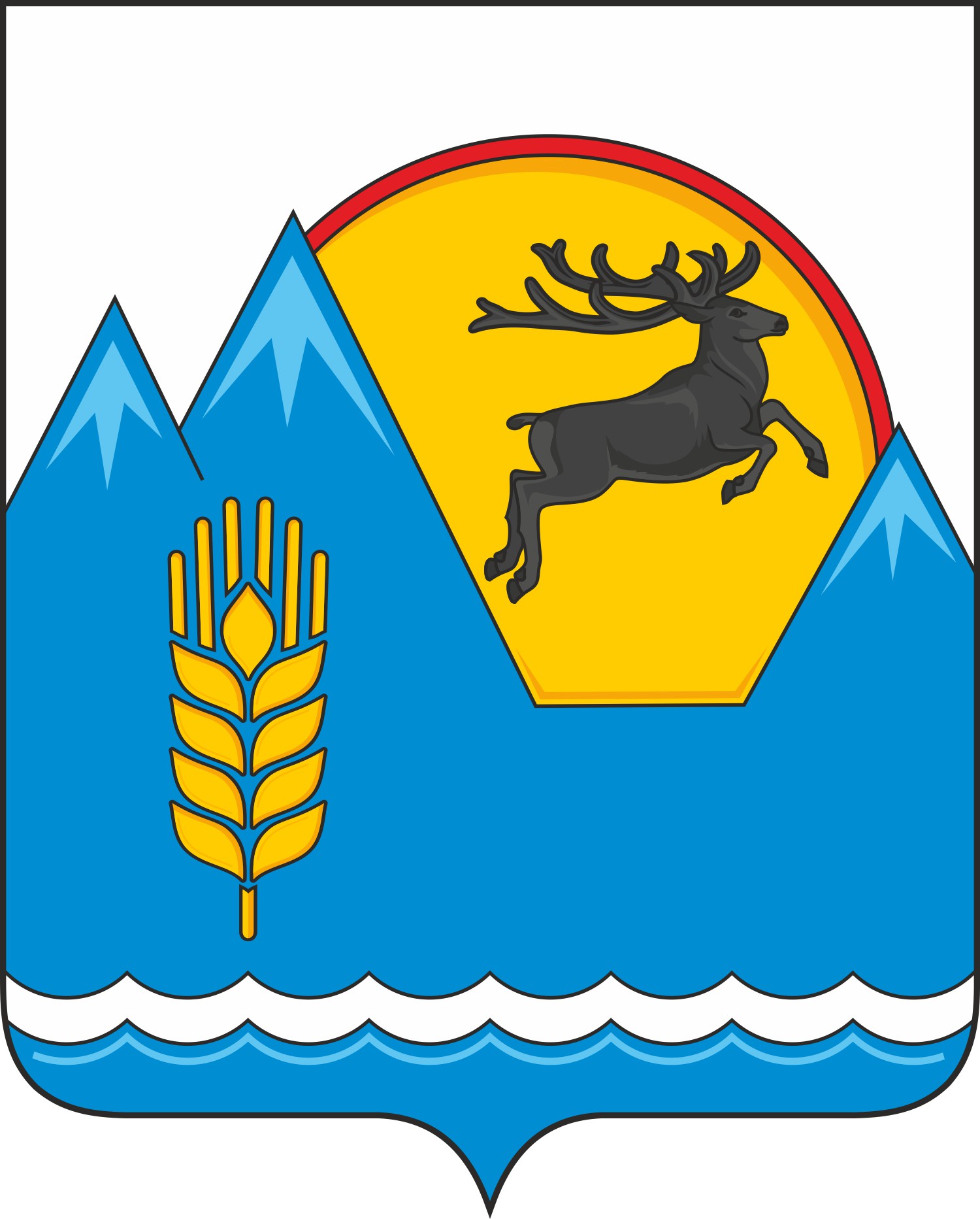 